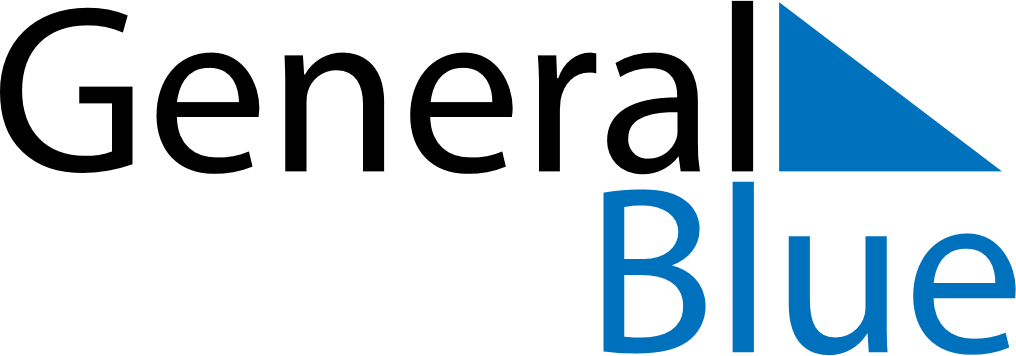 December 2023December 2023December 2023December 2023NamibiaNamibiaNamibiaMondayTuesdayWednesdayThursdayFridaySaturdaySaturdaySunday1223456789910Human Rights Day1112131415161617Public Holiday18192021222323242526272829303031Christmas DayDay of Goodwill